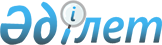 Қазақстан Республикасы Yкiметiнiң 2002 жылғы 29 желтоқсандағы N 1429 қаулысына өзгерiстер енгізу туралыҚазақстан Республикасы Үкіметінің 2003 жылғы 31 желтоқсандағы N 150ац қаулысы      Қазақстан Республикасының Yкiметi қаулы етеді: 

      1. "Республикалық бюджеттiк бағдарламалардың 2003 жылға арналған паспорттарын бекiту туралы" Қазақстан Республикасы Үкiметiнiң 2002 жылғы 29 желтоқсандағы N 1429 қаулысына мынадай өзгерiстер енгiзiлсiн: 

      1) көрсетілген қаулыға 262-қосымшада : 

      1-тармақ мынадай редакцияда жазылсын: 

      "1. Құны: 7711890 мың теңге (жеті миллиард жеті жүз он бiр миллион сегiз жүз тоқсан мың теңге)."; 

      "Бюджеттік бағдарламаны iске асыру жөнiндегi іс-шаралардың жоспары" деген 6-тармақ кестесінiң 5-бағанында: 

      реттік нөмiрi 1-жолдағы "1094" деген сандар "1050" деген сандармен ауыстырылсын; 

      2) көрсетiлген қаулыға 266-қосымшада: 

      "Бюджеттiк бағдарламаны іске асыру жөніндегі іс-шаралардың жоспары" деген 6-тармақ кестесiнiң 5-бағанында: 

      2-тармақтың екiншi абзацындағы "бұқаралық ақпарат құралдарында", "(қажеттілiгiне қарай)" деген сөздер алынып тасталсын; 

      3) көрсетілген қаулыға 278-қосымшада: 

      "Бюджеттік бағдарламаны іске асыру жөнiндегі іc-шаралардың жоспары" деген 6-тармақ кестесiнің 5-бағанында: 

      "1000" және "5000" деген сандар тиісiнше "3000" және "10000" деген сандармен ауыстырылсын. 

      2. Осы қаулы қол қойылған күнінен бастап күшiне енедi.       Қазақстан Республикасының 

      Премьер-Министрі 
					© 2012. Қазақстан Республикасы Әділет министрлігінің «Қазақстан Республикасының Заңнама және құқықтық ақпарат институты» ШЖҚ РМК
				